	В соответствии с законом Республики Коми от 24 апреля 2014 года № 30-РЗ «О Дне Республики Коми», в целях  подготовки  и  проведения  мероприятий, посвященных празднованию 100-летия Республики КомиВнести в распоряжение администрации МР «Печора» от 19.10.2017 года № 1173-р «Об утверждении Плана мероприятий по подготовке и празднованию 100-летия Республики Коми на территории МР «Печора» следующие изменения:Приложение к распоряжению изложить в редакции согласно приложению к настоящему распоряжению.	  2.  Признать утратившим силу распоряжение администрации от 30.11.2017 г. № 1328-р  «О внесении изменений в распоряжение  администрации МР «Печора» от 19.10.2017 г. « Об утверждении Плана мероприятий по подготовке и празднованию 100 – летия  Республики Коми на территории МР «Печора».3. Настоящее распоряжение вступает в силу со дня подписания и подлежит размещению на официальном сайте администрации муниципального района «Печора». 	4. Контроль за выполнением распоряжения возложить на Ускову Т.Л. - заместителя руководителя  администрации муниципального района «Печора».И.о. главы муниципального района-руководителя  администрации                                                                   Р.И. ГрибановПриложение к распоряжению администрации МР «Печора»от 30.06.2020 года № 519 -р  Приложение к  распоряжению  администрации МР «Печора» от 30.11.2017 г. 3 1328 - р      План мероприятий по подготовке и празднованию 100-летия Республики Коми на территории МР «Печора»  ____________________________________АДМИНИСТРАЦИЯ МУНИЦИПАЛЬНОГО РАЙОНА «ПЕЧОРА»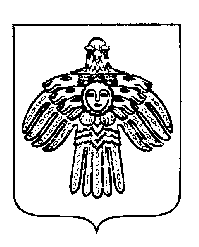 «ПЕЧОРА»  МУНИЦИПАЛЬНÖЙ  РАЙОНСААДМИНИСТРАЦИЯРАСПОРЯЖЕНИЕТШÖКТÖМРАСПОРЯЖЕНИЕТШÖКТÖМРАСПОРЯЖЕНИЕТШÖКТÖМ« 30 » июня  2020 г._г. Печора,  Республика Коми№    519 - рО внесении изменений в распоряжение администрации МР «Печора» от 19.10.2017 года № 1173-р «Об утверждении Плана мероприятий по подготовке и празднованию 100-летия Республики Коми на территории МР «Печора»№Наименование мероприятияСроки исполненияОтветственный исполнительОжидаемыерезультаты12345Раздел I. ОРГАНИЗАЦИОННАЯ ДЕЯТЕЛЬНОСТЬРаздел I. ОРГАНИЗАЦИОННАЯ ДЕЯТЕЛЬНОСТЬРаздел I. ОРГАНИЗАЦИОННАЯ ДЕЯТЕЛЬНОСТЬРаздел I. ОРГАНИЗАЦИОННАЯ ДЕЯТЕЛЬНОСТЬРаздел I. ОРГАНИЗАЦИОННАЯ ДЕЯТЕЛЬНОСТЬ1Утверждение состава оргкомитета по подготовке и проведению мероприятий, посвященных празднованию 100-летия Республики Коми22 мая 2017 г.Сектор по социальным вопросам администрации МР «Печора»Создание рабочего органа для решения конкретных задач и осуществления контроля их реализации в рамках Плана мероприятий по подготовке и празднованию 100-летия Республики Коми 2Создание рубрик в местных СМИ и размещение в них материалов, связанных с подготовкой празднования 100-летия Республики Коми2020-2021гг.Сектор информационно-аналитической работы и общественных связей администрации МР «Печора», помощник руководителя администрации МР «Печора»Размещение в СМИ информационных материалов о ходе подготовки и проведения празднования 100-летия Республики Коми3Размещение логотипа Года добрых дел в  Республике Коми на баннерах, объектах благоустройства2017 г.Сектор городского хозяйства и благоустройства администрации МР «Печора»Привлечения жителей к благотворительности, общественным инициативам и волонтерскому движению4Обеспечение использования логотипа празднования 100-летия Республики Коми в оформлении объектов предприятий торговли и общественного питания, бюджетных и иных учреждений и предприятий,  и прилегающих к объектам территорий ноябрь 2020 г.Сектор городского хозяйства и благоустройства, отдел по физкультуре и спорту, сектор потребительского рынка и развития предпринимательства администрации МР «Печора»,Управление культуры и туризма МР «Печора», Управление образования МР «Печора»Оформление учреждений и предприятий МО МР «Печора» к 100-летию Республики Коми 5Отбор и утверждение перечня приоритетных проектов, которые будут реализованы в рамках подготовки к празднованию 100-летия Республики Коми  на территории МО МР «Печора»31 мая 2017 г.Оргкомитет по подготовке и проведению мероприятий, посвященных празднованию 100-летия Республики КомиПривлечение широкого круга участников к реализации мероприятий по подготовке и празднованию 100-летия Республики Коми 6Привлечение средств федерального, республиканского бюджета и внебюджетных источников на реализацию приоритетных проектов, реализуемых в рамках подготовки и празднования 100-летия Республики Коми 2017-2021 гг.Отдел экономики и инвестиций администрации МР «Печора», Управление культуры и туризма МР «Печора», Управление образования МР «Печора»Привлечение средств федерального, республиканского бюджета и из внебюджетных источников на подготовку и празднование 100-летия Республики Коми 7Создание и наполнение разделов,  посвященных 100-летию Республики Коми, на официальном сайте администрации МР «Печора», сайтах бюджетных учреждений 2017-2021гг.Сектор   информационно - аналитической работы и общественных связей, сектор  по работе с информационными  технологиями администрации МР «Печора»Размещение информационных материалов о ходе подготовки и проведения празднования 100-летия Республики Коми8Участие в  конкурсе на соискание Гранта Главы Республики Коми для муниципальных образований городских округов и муниципальных районов в Республике Коми на право проведения мероприятий в рамках празднования Дня образования Республики Коми 2018-2021 гг.Отдел экономики и инвестиций,  сектор молодежной политики, сектор по физкультуре и спорту администрации МР «Печора»Управление культуры и туризма МР «Печора», Управление образования МР «Печора»Развитие социально-экономической сферы, сохранение культурного наследия и развитие национальных традиций МР «Печора»9Подготовка и проведение мероприятий, посвященных 70-летию города Печоры2018-2019гг.Оргкомитет по подготовке и проведению мероприятий, посвященных 70-летию города ПечорыВоспитание любви к малой родине, родному городу, культуре своего народа, чувство сопричастности к историческому прошлому и к настоящему10Подготовка и проведение празднований юбилеев населенных пунктов МР «Печора»2017-2021гг.Главы (руководители администраций) городских и сельских поселений МР «Печора»Сохранение традиций, воспитание патриотизма и любви к малой родине11Подготовка и проведение празднований 96-, 97-, 98-, 99-летия со Дня образования Республики Коми в рамках концепции  100-летия Республики Коми 2017-2020 гг.Администрация МР «Печора»Главы (руководители администраций) городских и сельских поселений МР «Печора»Создание условий и инфраструктуры, обеспечивающих сопровождение мероприятий празднования 100-летия Республики Коми 12Реализация проекта «Стильная Печора»2018-2021гг.Сектор потребительского рынка и развития предпринимательства администрации МР «Печора»Выставка предприятий общественного питания. Демонстрация моделей одежды и аксессуаров. Участвуют предприниматели.13Реализация проекта «100 добрых дел»2020-2021гг.Администрация МР «Печора»Главы (руководители администраций) городских и сельских поселений МР «Печора»Привлечение жителей МР «Печора» к реализации общественных инициатив, развития идей добровольчества, повышение социальной активности граждан14Реализация проекта «100 рекордов»2020-2021гг.Сектор по физкультуре и спорту администрации МР «Печора» Формирование реестра рекордов спортсменов МР «Печора», определение и награждение лучших спортсменовРаздел II. СТРОИТЕЛЬСТВО, ХУДОЖЕСТВЕННО-МОНУМЕНТАЛЬНОЕ ОФОРМЛЕНИЕ, РЕКОНСТРУКЦИЯ, РЕМОНТ, БЛАГОУСТРОЙСТВОРаздел II. СТРОИТЕЛЬСТВО, ХУДОЖЕСТВЕННО-МОНУМЕНТАЛЬНОЕ ОФОРМЛЕНИЕ, РЕКОНСТРУКЦИЯ, РЕМОНТ, БЛАГОУСТРОЙСТВОРаздел II. СТРОИТЕЛЬСТВО, ХУДОЖЕСТВЕННО-МОНУМЕНТАЛЬНОЕ ОФОРМЛЕНИЕ, РЕКОНСТРУКЦИЯ, РЕМОНТ, БЛАГОУСТРОЙСТВОРаздел II. СТРОИТЕЛЬСТВО, ХУДОЖЕСТВЕННО-МОНУМЕНТАЛЬНОЕ ОФОРМЛЕНИЕ, РЕКОНСТРУКЦИЯ, РЕМОНТ, БЛАГОУСТРОЙСТВОРаздел II. СТРОИТЕЛЬСТВО, ХУДОЖЕСТВЕННО-МОНУМЕНТАЛЬНОЕ ОФОРМЛЕНИЕ, РЕКОНСТРУКЦИЯ, РЕМОНТ, БЛАГОУСТРОЙСТВО15Приведения в порядок зданий и благоустройство территорий около зданий организаций и предприятий 2017-2018гг.Организации и предприятия,  расположенные на территории МР «Печора», сектор городского хозяйства и благоустройства администрации МР «Печора», сектор потребительского рынка и развития предпринимательства администрации МР «Печора»Повышение уровня благоустройства, приведение в порядок фасадов зданий, малых архитектурных форм, стел, аллей 16Капитальный ремонт мемориала участникам ВОВ в п. Кожва2017 г.Администрация ГП «Кожва»,Печорская городская организация ветеранов (пенсионеров) войны, труда, Вооруженных сил и правоохранительных органов (по согласованию),Печорское ЛПУМГ «ООО Газпром трансгаз Ухта»Приведение в порядок памятников и территорий вокруг них, сохранение исторической памяти 17Реконструкция памятников участников ВОВ в населенных пунктах МР «Печора»2017 г.- 2020г.Администрации поселений МР «Печора», Печорская городская организация ветеранов (пенсионеров) войны, труда, Вооруженных сил и правоохранительных органов (по согласованию), Печорское ЛПУМГ «ООО Газпром трансгаз Ухта»Приведение в порядок памятников и территорий вокруг них, сохранение исторической памяти18Благоустройство сквера на привокзальной площади в г. Печора2020 г. Сектор городского хозяйства и благоустройства администрации МР «Печора»Повышение уровня благоустройства территорий общего пользования19Обустройство и берегоукрепительные работы набережной реки Печора  2018-2024 гг.Сектор городского хозяйства и благоустройства администрации МР «Печора»МКУ «УКС»Повышение уровня благоустройства территорий общего пользования20Ремонт постамента памятника М. Горькому2017-2023 гг.Сектор городского хозяйства и благоустройства администрации МР «Печора»Создание благоприятных условий для приведения объектов внешнего благоустройства в соответствие со стандартами качества, обеспечивающими комфортные условия проживания гражданна территории ГП «Печора»21Благоустройство площади Юбилейной 1 августа 2021 годаСектор городского хозяйства и благоустройства администрации МР «Печора»Создание благоприятных условий для приведения объектов внешнего благоустройства в соответствие со стандартами качества, обеспечивающими комфортные условия проживания гражданна территории ГП «Печора»22Создание фотозон, установка арт-объектов и малых архитектурных форм на территории МР «Печора»2018-2021гг.Отдел архитектуры и градостроительства администрации МР «Печора»Отдел городского хозяйства и благоустройства, сектор молодежной политики администрации МР «Печора»Управление культуры и туризма МР «Печора»Повышение туристической привлекательности МР «Печора»23Ремонт входной группы с устройством пандуса в здании МАДОУ «Детский сад компенсирующего  вида №35» г. Печора2017г.Управление образования МР «Печора»Повышение качества и доступности предоставления образовательных услуг.24Ограждение  территории  МАУ ДО «ДДТ» г. Печора2018-2020гг.Управление образования МР «Печора»Создание безопасных условий для обучающихся, повышение антитеррористической безопасности25Ограждение территории  МОУ ДО «СОШ» пгт. Кожва2018-2020 гг.Управление образования МР «Печора»Создание безопасных условий для обучающихся, повышение антитеррористической безопасности26Благоустройство территорий общеобразовательных организаций в рамках реализации проекта «Моя цветущая школа»2017-2021гг.Управление образования МР «Печора»Создание комфортных условий, повышение качества предоставления образовательных услуг.27Строительство универсальной спортивной площадки на территории, прилегающей к МАУ «СОК «Сияние Севера»2017-2020гг.Сектор по физкультуре и спорту администрации МР «Печора»МКУ «УКС»Привлечение населения к занятиям спортом, организация досуга детей и молодежи28Укрепление материально-технической базы учреждений образования, культуры, физкультуры и спорта МО МР «Печора» 2017-2021 гг.Учреждения образования, культуры, физкультуры и спорта МР «Печора» (в том числе по соглашению с ООО «Лукойл-Коми»,  филиалом «Печорская ГРЭС» АО «Интер РАО - Электрогенерация»)  Повышение качества предоставления услуг в сфере образования, культуры, физкультуры и спорта29Создание этнокультурной инфраструктуры на базе МАУ «ЭП «Бызовая»2020 – 2021 гг.Управление культуры и туризма МР «Печора»Развитие культурно- этнографического туризма на территории МР «Печора», создание узнаваемого бренда территорииРаздел III. ИЗГОТОВЛЕНИЕ СУВЕНИРНОЙ, ПЕЧАТНОЙ, КИНО - И ВИДЕОПРОДУКЦИИ Раздел III. ИЗГОТОВЛЕНИЕ СУВЕНИРНОЙ, ПЕЧАТНОЙ, КИНО - И ВИДЕОПРОДУКЦИИ Раздел III. ИЗГОТОВЛЕНИЕ СУВЕНИРНОЙ, ПЕЧАТНОЙ, КИНО - И ВИДЕОПРОДУКЦИИ Раздел III. ИЗГОТОВЛЕНИЕ СУВЕНИРНОЙ, ПЕЧАТНОЙ, КИНО - И ВИДЕОПРОДУКЦИИ Раздел III. ИЗГОТОВЛЕНИЕ СУВЕНИРНОЙ, ПЕЧАТНОЙ, КИНО - И ВИДЕОПРОДУКЦИИ 30Изготовление сувенирной продукции для использования на мероприятиях, посвященных празднованию 100-летия Республики Коми2020 -2021гг.Сектор информационно-аналитической работы и общественных связей администрации МР «Печора»Изготовление сувенирной продукции для  использования на мероприятиях, посвященных празднованию 100-летия Республики Коми31Выпуск альбома «История образования МО МР «Печора» в истории Республики»2018-2021гг.Управление образования МР «Печора»Выпуск альбома о школах и детских садах, работавших и работающих в настоящее время на территории МР «Печора»32Выпуск библиографического сборника о печорцах и заметных событиях, оставивших след в истории Республики Коми2018-2019гг.Управление культуры и туризма  МР «Печора»Выпуск библиографического сборника, распространение сборника на праздничных мероприятияхРаздел IV. ВЫСТАВОЧНАЯ, ЯРМАРОЧНАЯ ДЕЯТЕЛЬНОСТЬ Раздел IV. ВЫСТАВОЧНАЯ, ЯРМАРОЧНАЯ ДЕЯТЕЛЬНОСТЬ Раздел IV. ВЫСТАВОЧНАЯ, ЯРМАРОЧНАЯ ДЕЯТЕЛЬНОСТЬ Раздел IV. ВЫСТАВОЧНАЯ, ЯРМАРОЧНАЯ ДЕЯТЕЛЬНОСТЬ Раздел IV. ВЫСТАВОЧНАЯ, ЯРМАРОЧНАЯ ДЕЯТЕЛЬНОСТЬ 33Участие в выставке достижений и возможностей в различных отраслях хозяйства «Достояние Севера» (Коми ВДНХ) 2021 г.Отдел экономики и инвестиций администрации МР «Печора»Управление культуры и туризма МР «Печора»Демонстрация достижений отраслей народного хозяйства, культурного и туристического потенциала, достижений МО МР «Печора»34Организация выставок, приуроченных к 100-летию Республики Коми 2019-2021 гг.Управление культуры и туризма МР «Печора»Управление образования МР «Печора»Популяризация культурных достижений МР «Печора», этнографического наследия и исторического прошлого региона 35Проведение «Ярмарок выходного дня»2017-2021гг.Сектор потребительского рынка и развития предпринимательства администрации МР «Печора»Печорский межрайонный отдел сельского хозяйства и продовольствия Министерства сельского хозяйства и потребительского рынка Республики Коми (по согласованию)Продвижение продукции местных производителей в рамках проекта «Выбирай наше!»; поддержка местных производителей и насыщение рынка сельскохозяйственной продукцией собственного производства36Проведение дней коми кухни на предприятиях общественного питания«Коми кухню – в меню»2017-2021гг.19-22 августаСектор потребительского рынка и развития предпринимательства администрации МР «Печора»Поддержка национальных традиций, популяризация блюд коми кухни, использование интересных методов подачи коми блюд, использование по возможности  старинной коми посуды (бутафории) для оформления зала, использование коми элементов в спецодежде официантов и празднично оформленных меню и залов для приема посетителейРаздел V. КУЛЬТУРНО-МАССОВЫЕ, СПОРТИВНЫЕ, ЭТНОКУЛЬТУРНЫЕ И ИНЫЕ МЕРОПРИЯТИЯ Раздел V. КУЛЬТУРНО-МАССОВЫЕ, СПОРТИВНЫЕ, ЭТНОКУЛЬТУРНЫЕ И ИНЫЕ МЕРОПРИЯТИЯ Раздел V. КУЛЬТУРНО-МАССОВЫЕ, СПОРТИВНЫЕ, ЭТНОКУЛЬТУРНЫЕ И ИНЫЕ МЕРОПРИЯТИЯ Раздел V. КУЛЬТУРНО-МАССОВЫЕ, СПОРТИВНЫЕ, ЭТНОКУЛЬТУРНЫЕ И ИНЫЕ МЕРОПРИЯТИЯ Раздел V. КУЛЬТУРНО-МАССОВЫЕ, СПОРТИВНЫЕ, ЭТНОКУЛЬТУРНЫЕ И ИНЫЕ МЕРОПРИЯТИЯ 37Проведение муниципального конкурса «Лучшее подворье» среди поселений МР «Печора»2021 г.Отдел организационной работы и взаимодействия с ОМСУ поселений администрации МР «Печора» Главы (руководители администраций) городских и сельских поселений МР «Печора»Благоустройство населенных пунктов, активизация жителей, популяризация сельского хозяйства38Проведение юбилейного гастрономического фестиваля «Черинянь гаж» (10 лет)2021 г.Управление культуры и туризма МР «Печора»Развитие культурно-этнографического, событийного и гастрономического туризма на территории МР «Печора»39Проведение культурно-образовательной акции «Ночь искусств» 2017-2021 г.Управление культуры и туризма МР «Печора»Познакомить жителей с лучшими творческими коллективами города и района, вдохновить жителей найти свою творческую нишу в многообразии возможностей, которые открывает город40Проведение мероприятий в рамках «Недели молодежи» «Республика Коми – это ТЫ!2017-2021гг.Сектор молодежной политики администрации МР «Печора»Патриотическое, эстетическое и духовное воспитание молодежи; повышение творческой активности молодежи; создание условий для реализации творческого потенциала молодежи41Проведение открытого республиканского кубка юмора «Марья Моль» 2017-2021гг.Сектор молодежной политики администрации МР «Печора»Выявление и поддержка талантливых авторов и исполнителей в командах КВН42Проведение межрайонного спортивно-творческого фестиваля работающей молодежи «Печорские игрища» 2017-2021гг.Сектор молодежной политики администрации МР «Печора»Выявление и поддержка активных представителей работающей молодежи, поддержка деятельности молодежных организаций на предприятиях, организация положительного вида досуга.   43Проведение мероприятий в рамках Дня коми письменности2017-2021гг.Управление культуры и туризма МР «Печора»,  Управление образования МР «Печора»Формирование доброжелательного отношения к коми культуре, языку44Проведение в общеобразовательных организациях МР «Печора» конкурса сочинений «Милая сердцу Родина»2019-2020гг.Управление образования МР «Печора»Возрождение традиций написания сочинения как самостоятельной творческой работы. Выявление литературно одарённых учащихся, способных творчески мыслить.45Проведение в общеобразовательных организациях МР «Печора» конкурса чтецов «Мой коми край неповторимый»2020-2021гг.Управление образования МР «Печора»Развитие патриотических чувств, ответственности подростков перед своей Родиной. Выявление литературно одарённых учащихся.46Проведение детского фестиваля коми народного творчества «Земля моя Коми»2020-2021гг.Управление образования МР «Печора»Сохранение и развитие традиций самобытной коми культуры, приобщение учащихся к духовным, культурным традициям и ценностям коми народа, воспитание чувства уважения и бережного отношения к национальной культуре, народным традициям, обычаям, обрядам.47Организация и проведение торжественных и праздничных мероприятий, посвященных 100-летию Республики Коми (праздничный концерт, театрализованные представления, конференции, конкурсы, постановки) 2021 г.Оргкомитет по подготовке и проведению мероприятий, посвященных празднованию 100-летия Республики КомиФормирование гармонично развитой личности. Создание условий для развития духовности и культуры жителей МР «Печора», поддержание традиционных и создание новых культурных ценностей Республики Коми 48Проведение фестиваля национальных видов спорта «Северный богатырь»2017-2021гг.Сектор по физкультуре и спорту администрации МР «Печора»Популяризация национальных видов спорта, формирование здорового образа жизни49Проведение Дня физкультурника2017-2021гг.Сектор по физкультуре и спорту администрации МР «Печора»Управление образования МР «Печора»Привлечение населения к регулярным занятиям спортом, повышение спортивного мастерства спортсменов50Проведение  детского велофестиваля «Августин»2017-2021гг.Сектор по физкультуре и спорту администрации МР «Печора»Популяризация велоспорта, привлечение подрастающего поколения к регулярным занятиям спортом51Проведение легкоатлетического марафона «Золотая СТОметровка»2021 г.Сектор по физкультуре и спорту администрации МР «Печора»Привлечение населения к массовым занятиям физкультурой и спортом52Участие в круглогодичной Спартакиаде школьников «За здоровую республику Коми в XXI веке»2017-2021гг.Управление образования МР «Печора»Формирование здорового образа жизни53Проведение Дней культуры МО МР «Печора» в г. Сыктывкаре2021 г.Управление культуры и туризма МР «Печора»,  Знакомство населения Республики Коми с культурной жизнью и лучшими творческими коллективами МР «Печора»